 *Nie dotyczy zatwierdzenia początkowego/Not applicable” if application for initial grant.Nazwa wnioskodawcy / Applicant’s NameZarejestrowana nazwa wnioskującego/imię i naziwsko /Registered name of applicant/Name and surname**Nazwa wnioskującego zgodnie z wypisem z właściwego rejestru albo ewidencji, określającego status prawny podmiotu/ Registered name” of applicant as specified in Certificate of Incorporation (C of I)Nazwa handlowa / Trading name (jeśli różna / if different)Adres wnioskodawcy / Applicant’s AddressAdres siedziby/zamieszkania/Postal AddressAdres do korespondencji (jeśli różny) / Correspondence address (if different)Adresy miejsc prowadzenia działalności / Locations requiring approval Adres głównego miejsca prowadzenia działalności / Principal Place of Business addressPozostałe miejsca prowadzenia działalności z uwzględnieniem podwykonawców 
    Other places of business, taking into account subcontractors Podwykonawcy organizacji objęci tym zatwierdzeniem/ Subcontracted organisations working under this approval:Opis wnioskowanej zmiany / Description of the requested changePlanowana data rozpoczęcia działaności/ Expected business starting  dateIlość personelu /Staff numbera)  Całkowita ilość pracowników zatrudnionych przez organizację / The total number of staff employed by the organisation b)  Należy podać ilość pracowników podwykonawców realizujących zadania na rzecz wnioskującej organizacji/ Enter the number of subcontractor’s employees   who carry out for the applying organizationWypis z rejestru albo ewidencji / Extract from the register or records Rozporządzenie Ministra Infrastruktury z dnia 30 września 2020 r. w sprawie certyfikacji działalności w lotnictwie cywilnym (Dz. U. 2020 poz. 1694) stanowi, że zgoda może być udzielona do organizacji, które mogą być zarówno osoba fizyczna, osoba prawna lub część podmiotu prawnego. Należy załączyć do wniosku potwierdzenie statusu prawnego organizacji w postaci wypisu z właściwego rejestru albo ewidencji  / Regulation of the Minister of Infrastructure of September 30, 2020 on the certification of activities in civil Aviation (Dz. U. 2020 poz. 1694) specifies that an approval may be granted to an organisation which may be either a natural person, a legal entity or part of a legal entity.  Please include with this application the confirmation of the legal status of your organisation and enclose a copy of your Extract from the register or records .Inne zatwierdzenia posiadane przez wnioskującego / Other approval(s) held by the applicantNr posiadanego zatwierdzenia / Approval number:	…………………………………………………………..						…………………………………………………………..Wnioskowany zakres zatwierdzenia/ Zmiana zakresu zatwierdzenia Requested scope of approval/ Change of scope of approvalUwaga: w przypadku wniosku o zmianę zakresu, należy wypełnić tylko części tej tabeli, która dotyczy zmiany . Note: if application for change of the scope of work, complete only the parts of this table affected by the change.Dane kontaktowe Kierownika Jakości */Quality Manager Contact Details** Tylko dla CAO z systemem jakości / Only for CAO with a quality system.Dane kontaktowe proponowanego (*)Kierownika Odpowiedzialnego / Proposed (*) Accountable Manager Contact DetailsPodpis (proponowanego*) Kierownika Odpowiedzialnego / Signature of the (proposed*) Accountable Manager*słowo “proponowany” dotyczy tylko przypadków nowych organizacji / ‘Proposed’ is applicable only to new organisationDane Pełnomocnika / INFORMATION OF THE PROXY* *jeżeli wnioskodawca działa przez pełnomocnika) / if the applicant acts by proxy       Adres / AddressWykaz dokumentów załączonych do wniosku:List of documents attached to the application 	Instrukcje wykonawcze (CAE)Implementing instructions (CAE) 	Wypis z krajowego rejestru sądowego albo z ewidencji działalności gospodarczejExtract from National Court Register or from business register  	Pełnomocnictwo Kierownika odpowiedzialnegoPower of attorney of the Accountable Manager  	Potwierdzenie wniesienia opłaty lotniczej                 Confirmation of  aviation  fee payment	 	Program obsługi technicznej statków powietrznychAircraft Maintenance Programme	Umowy z podwykonawcami Contracts with subcontractors   	Pełnomocnictwo Power of attorney 	Potwierdzenie uiszczenia opłaty od pełnomocnictwa 	Confirmation of payment of stamp duty on the power of attorney	Inne (proszę wymienić jakie) ....................................................................................................................................  Other (please specify)Osobami uprawnionymi do złożenia wniosku pozostają osoby uprawnione do reprezentowania wnioskodawcy według przepisów ogólnych jak również prawidłowo ustanowieni pełnomocnicy. (Proponowny) Kierownik Odpowiedzialny, jeżeli nie jest równocześnie uprawnionym na zasadach ogólnych do reprezentowania wnioskodawcy, może działać w imieniu wnioskodawcy (jako osoba składająca wniosek) jako jego pełnomocnik. W takim przypadku powinien do wniosku dołączyć stosowne pełnomocnictwo wraz z jego opłatą. The persons entitled to submit the application will be granted to persons authorized to represent the applicant in accordance with general provisions as well as properly appointed proxies. (Proposed) The Responsible Manager, if he is not also authorized on general terms to represent the applicant, may act on behalf of the applicant (as the person submitting the application) as his representative. In this case, he should attach the appropriate power of attorney along with his fee to the application.Klauzula informacyjnaW związku z realizacją obowiązku informacyjnego, o którym mowa w art. 13 w związku z art. 5 ust. 1 pkt a oraz art. 5 ust. 2 Rozporządzenia Parlamentu Europejskiego i Rady (UE) 2016/679 z dnia 27 kwietnia 2016 r. w sprawie ochrony osób fizycznych w związku z przetwarzaniem danych osobowych i w sprawie swobodnego przepływu takich danych oraz uchylenia dyrektywy 95/46/WE (ogólne rozporządzenie o ochronie danych), informuję że:Administratorem Pani/Pana danych osobowych jest Prezes Urzędu Lotnictwa Cywilnego z siedzibą w Warszawie (02-247)  przy ul. Marcina Flisa 2, tel. +48225207200, adres e-mail: kancelaria@ulc.gov.pl;Prezes Urzędu Lotnictwa Cywilnego wyznaczył Inspektora Ochrony Danych, z którym Pani/Pan może się skontaktować w każdej sprawie dotyczącej przetwarzania Pani/Pana danych poprzez wysłanie wiadomości na adres e-mail: daneosobowe@ulc.gov.pl lub listownie na podany powyżej adres z dopiskiem „Inspektor Ochrony Danych”;Urząd Lotnictwa Cywilnego przetwarza Pani/Pana dane w celu rozpatrzenia wniosku przez Prezesa Urzędu Lotnictwa Cywilnego;Podstawą prawną przetwarzania Pani/Pana danych osobowych jest art. 6 ust. 1 lit. c Rozporządzenia Parlamentu Europejskiego i Rady (UE) 2016/679 z dnia 27.04.2016 r. w sprawie ochrony osób fizycznych w związku z przetwarzaniem danych osobowych i w sprawie swobodnego przepływu takich danych oraz uchylenia dyrektywy 95/46/WE (ogólne rozporządzenie o ochronie danych) w związku z art. 21 ust. 1 ustawy z dnia 03.07.2002 r. – Prawo lotnicze;Odbiorcami Pani/Pana danych osobowych mogą być:Sądy administracyjne,Naczelny Sąd Administracyjny,Minister właściwy ds. transportu,podmioty dokonujące przetwarzania w imieniu Prezesa Urzędu Lotnictwa Cywilnego na podstawie umów powierzenia przetwarzania danych,inne podmioty uprawnione na podstawie przepisów szczegółowych;Prezes Urzędu Lotnictwa Cywilnego nie zamierza przekazywać Pani/Pana danych osobowych do państw trzecich oraz organizacji międzynarodowych;Pani/Pana dane osobowe będą przechowywane przez okres 2 lat od zakończenia postępowania, a następnie – w przypadkach, w których wymagają tego przepisy ustawy z dnia 14 lipca 1983 r. o narodowym zasobie archiwalnym i archiwach (Dz.U. z 2020 r. poz. 164), przez czas określony w tych przepisach;W związku z przetwarzaniem danych osobowych, przysługuje Pani/Panu prawo do żądania od administratora:dostępu do Pani/Pana danych osobowych,sprostowania Pani/Pana danych osobowych,usunięcia Pani/Pana danych osobowych,Przysługuje Pani/Panu prawo do wniesienia skargi do organu nadzorczego,  którym jest Prezes Urzędu Ochrony Danych Osobowych z siedzibą w Warszawie (00-193) przy ul. Stawki 2;Podanie danych osobowych jest obowiązkiem ustawowym. Ich nie podanie może skutkować brakiem możliwości przeprowadzenia postępowania lub wydłużeniem czasu jego trwania;Przekazane przeze Panią/Pana dane osobowe nie będą służyć do przetwarzania polegającego na zautomatyzowanym podejmowaniu decyzji, w tym profilowaniu.Urząd Lotnictwa CywilnegoPrezes Urzędu Lotnictwa CywilnegoPrezes Urzędu Lotnictwa CywilnegoUrząd Lotnictwa CywilnegoNr sprawy:Nr sprawy:Potwierdzenie wpływu ULC (POK):Nr kancelaryjny:Rodzaj wnioskuType of applicatio NCAO  Zatwierdzenie początkowe Initial application Przedłużenie ważnościExtension of validity    Zmiana ChangeRodzaj wnioskuType of applicatio NCAO  Zmiana zakresu zatwierdzeniaRevision of initial application Wznowienie ważności Renewal of validity Zawiadomienie o rezygnacjiNotification of surrenderRodzaj zmianyType of changes Nazwa organizacjiOrganisation name Adres(y)Address(s) Uprawnienie Authorization  Personel nominowany      Nominated personnelRodzaj zmianyType of changes Dane kontaktowe Contact details kategoria (e)  Rating(s)Odniesienie do CertyfikatuReference to approval *PL.NCAO.UlicaStreetNr domuBuilding NoNr lokaluApartment No. oMiejscowośćPlaceKod pocztowyZIP codePocztaPost officeKrajCountryUlicaStreetNr domuBuilding NoNr lokaluApartment No.MiejscowośćPlaceKod pocztowyZIP codePocztaPost officeKrajCountryUlicaStreetNr domuBuilding NoNr lokaluApartment No.MiejscowośćPlaceKod pocztowyZIP codePocztaPost officeKrajCountryGłówne miejsce prowadzenia działalności Principal Place of BusinessPozostałe miejsce(a) obsługi Other Maintenance site(s)a) Pracownicy Employeesb) Personel podwykonawcówSubcontractors’ staffData wypisu z rejestru albo ewidencjiDate of Extract from the register or records POADOAMTOAAMOCA(M)O KLASA CLASSKATEGORIARATINGPRZYWILEJEPRIVILEGESPRZYWILEJEPRIVILEGESSTATKI POWIETRZNEINNE NIŻ STATKIPOWIETRZNE KATEGORIISPECJALNEJ ORAZ STATKIPOWIETRZNE INNE NIŻURZĄDZENIA LATAJĄCEAIRCRAFT OTHER THAN SPECIALCATEGORY AIRCRAFT ANDAIRCRAFT OTHER THAN FLYINGDEVICESSamoloty o masie powyżej 2730 kgAirplanes above 2730 kgObsługa technicznaMaintenanceZarządzanie ciągłą zdatnością do lotuContinuing-airworthiness managementSTATKI POWIETRZNEINNE NIŻ STATKIPOWIETRZNE KATEGORIISPECJALNEJ ORAZ STATKIPOWIETRZNE INNE NIŻURZĄDZENIA LATAJĄCEAIRCRAFT OTHER THAN SPECIALCATEGORY AIRCRAFT ANDAIRCRAFT OTHER THAN FLYINGDEVICESSamoloty o maksymalnej masie startowej (MTOM) nie większej niż 2730 kgAiroplanes 2 730 kg maximum take-off mass (MTOM) and belowObsługa technicznaMaintenanceZarządzanie ciągłą zdatnością do lotuContinuing-airworthiness managementSTATKI POWIETRZNEINNE NIŻ STATKIPOWIETRZNE KATEGORIISPECJALNEJ ORAZ STATKIPOWIETRZNE INNE NIŻURZĄDZENIA LATAJĄCEAIRCRAFT OTHER THAN SPECIALCATEGORY AIRCRAFT ANDAIRCRAFT OTHER THAN FLYINGDEVICESŚmigłowce Rotorcraft Obsługa technicznaMaintenanceZarządzanie ciągłą zdatnością do lotuContinuing-airworthiness managementSTATKI POWIETRZNEINNE NIŻ STATKIPOWIETRZNE KATEGORIISPECJALNEJ ORAZ STATKIPOWIETRZNE INNE NIŻURZĄDZENIA LATAJĄCEAIRCRAFT OTHER THAN SPECIALCATEGORY AIRCRAFT ANDAIRCRAFT OTHER THAN FLYINGDEVICESSterowceAirshipObsługa technicznaMaintenanceZarządzanie ciągłą zdatnością do lotuContinuing-airworthiness managementSTATKI POWIETRZNEINNE NIŻ STATKIPOWIETRZNE KATEGORIISPECJALNEJ ORAZ STATKIPOWIETRZNE INNE NIŻURZĄDZENIA LATAJĄCEAIRCRAFT OTHER THAN SPECIALCATEGORY AIRCRAFT ANDAIRCRAFT OTHER THAN FLYINGDEVICESBalonyBalloonsObsługa technicznaMaintenanceZarządzanie ciągłą zdatnością do lotuContinuing-airworthiness managementSTATKI POWIETRZNEINNE NIŻ STATKIPOWIETRZNE KATEGORIISPECJALNEJ ORAZ STATKIPOWIETRZNE INNE NIŻURZĄDZENIA LATAJĄCEAIRCRAFT OTHER THAN SPECIALCATEGORY AIRCRAFT ANDAIRCRAFT OTHER THAN FLYINGDEVICESSzybowceSailplanesObsługa technicznaMaintenanceZarządzanie ciągłą zdatnością do lotuContinuing-airworthiness managementSTATKI POWIETRZNEINNE NIŻ STATKIPOWIETRZNE KATEGORIISPECJALNEJ ORAZ STATKIPOWIETRZNE INNE NIŻURZĄDZENIA LATAJĄCEAIRCRAFT OTHER THAN SPECIALCATEGORY AIRCRAFT ANDAIRCRAFT OTHER THAN FLYINGDEVICESInne statki powietrzneOther aircraftObsługa technicznaMaintenanceZarządzanie ciągłą zdatnością do lotuContinuing-airworthiness managementSTATKI POWIETRZNEKATEGORII SPECJALNEJSPECIAL CATEGORY AIRCRAFTSamoloty o masie powyżej 2730 kgAirplanes above 2730 kgProjektowanieDesignProdukcjaProductionObsługa technicznaMaintenanceZarządzanie ciągłą zdatnością do lotuContinuing airworthiness managementSTATKI POWIETRZNEKATEGORII SPECJALNEJSPECIAL CATEGORY AIRCRAFTSamoloty o maksymalnej masie startowej (MTOM) nie większej niż 2730 kgAiroplanes 2 730 kg maximum take-off mass (MTOM) and belowProjektowanieDesignProdukcjaProductionObsługa technicznaMaintenanceZarządzanie ciągłą zdatnością do lotuContinuing airworthiness managementSTATKI POWIETRZNEKATEGORII SPECJALNEJSPECIAL CATEGORY AIRCRAFTŚmigłowce RotorcraftProjektowanieDesignProdukcjaProductionObsługa technicznaMaintenanceZarządzanie ciągłą zdatnością do lotuContinuing airworthiness managementSTATKI POWIETRZNEKATEGORII SPECJALNEJSPECIAL CATEGORY AIRCRAFTSterowceAirshipProjektowanieDesignProdukcjaProductionObsługa technicznaMaintenanceZarządzanie ciągłą zdatnością do lotuContinuing airworthiness managementSTATKI POWIETRZNEKATEGORII SPECJALNEJSPECIAL CATEGORY AIRCRAFTBalonyBalloonsProjektowanieDesignProdukcjaProductionObsługa technicznaMaintenanceZarządzanie ciągłą zdatnością do lotuContinuing airworthiness managementSTATKI POWIETRZNEKATEGORII SPECJALNEJSPECIAL CATEGORY AIRCRAFTSzybowceSailplanesProjektowanieDesignProdukcjaProductionObsługa technicznaMaintenanceZarządzanie ciągłą zdatnością do lotuContinuing airworthiness managementSTATKI POWIETRZNEKATEGORII SPECJALNEJSPECIAL CATEGORY AIRCRAFTInne statki powietrzneOther aircraftProjektowanieDesignProdukcjaProductionObsługa technicznaMaintenanceZarządzanie ciągłą zdatnością do lotuContinuing airworthiness managementPodzespołyComponentsKompletne silniki turbinowe     Complete turbine enginesKompletne silniki turbinowe     Complete turbine enginesObsługa techniczna podzespołów statkówpowietrznych innych niż statki powietrznekategorii specjalnej oraz statkówpowietrznych innych niż urządzenia latająceMaintenance of aircraft components other thanspecial category aircraft and aircraft other thanflying devicesPodzespołyComponents Kompletne silniki tłokowe      Complete piston engines Kompletne silniki tłokowe      Complete piston enginesObsługa techniczna podzespołów statkówpowietrznych innych niż statki powietrznekategorii specjalnej oraz statkówpowietrznych innych niż urządzenia latająceMaintenance of aircraft components other thanspecial category aircraft and aircraft other thanflying devicesPodzespołyComponents Silniki elektryczne      Electric motors Silniki elektryczne      Electric motorsObsługa techniczna podzespołów statkówpowietrznych innych niż statki powietrznekategorii specjalnej oraz statkówpowietrznych innych niż urządzenia latająceMaintenance of aircraft components other thanspecial category aircraft and aircraft other thanflying devicesPodzespołyComponents Podzespoły inne niż kompletne silniki      Components other than complete engines Podzespoły inne niż kompletne silniki      Components other than complete enginesObsługa techniczna podzespołów statkówpowietrznych innych niż statki powietrznekategorii specjalnej oraz statkówpowietrznych innych niż urządzenia latająceMaintenance of aircraft components other thanspecial category aircraft and aircraft other thanflying devicesPodzespołyComponents Kompletne silniki turbinowe      Complete turbine enginesProjektowanie i produkcja podzespołówstatków powietrznych kategorii specjalnejSpecial category aircraft components’ designand productionObsługa techniczna podzespołów statkówpowietrznych kategorii specjalnejMaintenance of special category aircraftcomponentsPodzespołyComponents Kompletne silniki tłokowe      Complete piston enginesProjektowanie i produkcja podzespołówstatków powietrznych kategorii specjalnejSpecial category aircraft components’ designand productionObsługa techniczna podzespołów statkówpowietrznych kategorii specjalnejMaintenance of special category aircraftcomponentsPodzespołyComponents Silniki elektryczne      Electric motorsProjektowanie i produkcja podzespołówstatków powietrznych kategorii specjalnejSpecial category aircraft components’ designand productionObsługa techniczna podzespołów statkówpowietrznych kategorii specjalnejMaintenance of special category aircraftcomponentsPodzespołyComponents Podzespoły inne niż kompletne silniki      Components other than complete enginesProjektowanie i produkcja podzespołówstatków powietrznych kategorii specjalnejSpecial category aircraft components’ designand productionObsługa techniczna podzespołów statkówpowietrznych kategorii specjalnejMaintenance of special category aircraftcomponentsUsługiSpecjalistyczneSpecial servicesBadania nieniszczące (NDT)Non-destructive testing (NDT) Badania nieniszczące (NDT)Non-destructive testing (NDT) Podać konkretne metody badańnieniszczącychSpecify the particular NDT methodsNazwisko i imięSurname and name StanowiskoPositionNumer tel.Tel NumberNumer Faxu Number  FaxAdres e-mail E-mailOgólny adres e-mail organizacji Organisation‘s public  e-mail Nazwisko i imięSurname and name StanowiskoPositionNumer tel.Tel NumberNumer Faxu  Fax Number Adres e-mail E-MailMiejscowośćPlaceDataDateNazwiskoNameImięfirst nameNumer tel.Tel NumberNumer Faxu Number  FaxAdres e-mail E-MailAdres e-mail E-MailUlicaStreetNr domuBuilding NoNr lokaluApartment NoMiejscowośćPlaceKod pocztowyZIP codePocztaPost officeKrajCountryImię i nazwisko (czytelnie) osoby (lub osób) składającej (składających) wniosek, stanowisko służbowe, numer telefonu (i faksu jeśli jest), adres e-mail oraz podpisFirst and last name (legibly) of the person (s) submitting (submitting) the application, job title, phone number (fax number if applicable), e-mail address and the signature Data / Date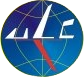 